Постановка задачи для работы с конфигурацией
1С: Управление торговлей, ред. 11.5 (далее – УТ).Краткие обозначение:
ТЧ – Табличная часть
Состав работ: доработка Заказа покупателя, регистра накопления «Товары к отгрузке», Отчет «Доступность товаров»Доработка документа Заказ покупателяНеобходимо добавить столбец «Фасовка Ед.изм.» - тип реквизита справочник «Упаковки и единицы измерения». Реквизит располагается после столбца «Количество»Необходимо добавить столбец «Упаковка Ед.изм» - тип реквизита «Число» (4,2). Реквизит располагается после столбца «Фасовка Ед.изм.»При проведении документа делать запись в измерение регистра накопления «Товары к отгрузке» в реквизите «Фасовка Ед.изм» и в реквизите «КоличествоУпаковок» с видом движения «Приход»https://skr.sh/sHQ34S2CT12Доработка регистра накопления «Товары к отгрузке»Добавить измерение «Фасовка» в регистр, тип реквизита справочник «Упаковки и единицы измерения».Добавить измерение «КоличествоУпаковок» в регистр, тип реквизита «Число» (4,2)Доработка документа «Расходный ордер на товары»Необходимо добавить столбец «Фасовка Ед.изм.» - тип реквизита справочник «Упаковки и единицы измерения». Реквизит располагается после столбца «КоличествоНеобходимо добавить столбец «Упаковка Ед.изм.» - тип реквизита «Число» (4,2). Реквизит располагается после столбца «Фасовка Ед.изм»При проведении документа делать запись в измерение регистра накопления «Товары к отгрузке» в реквизитах «Фасовка» и «КоличествоУпаковок» с видом движения «Расход»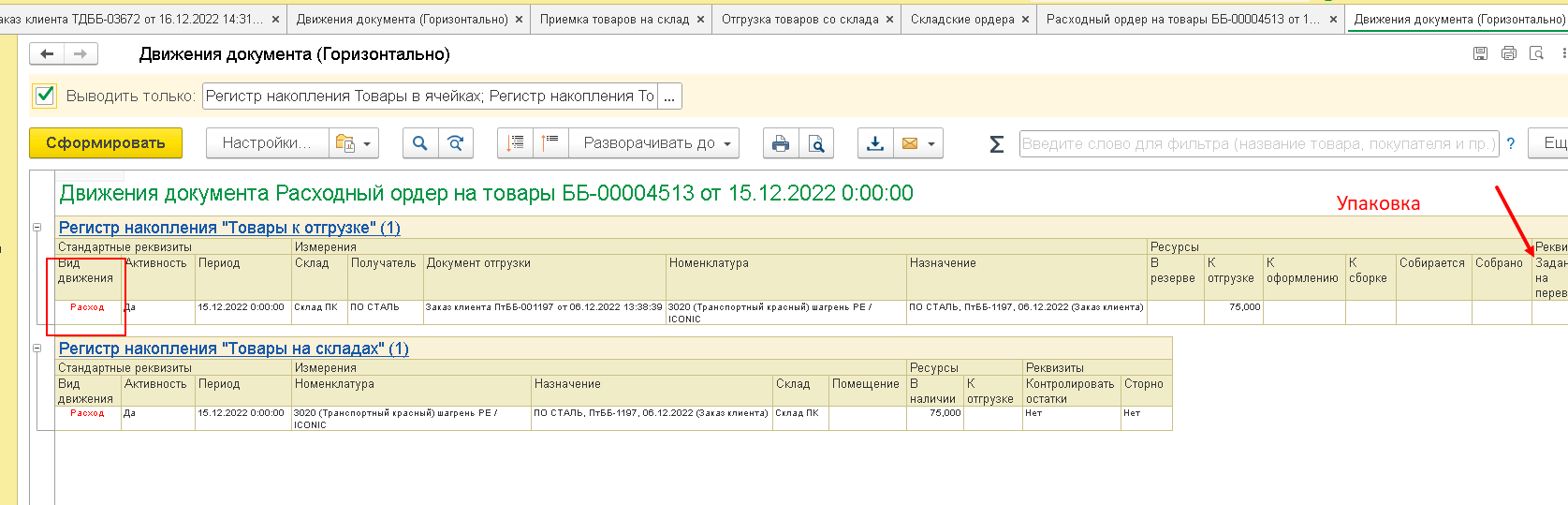 Доработка документа «Приходный ордер на товары»Необходимо добавить столбец «Фасовка Ед.изм.» - тип реквизита справочник «Упаковки и единицы измерения». Реквизит располагается после столбца «КоличествоНеобходимо добавить столбец «Упаковка Ед.изм.» - тип реквизита «Число» (4,2). Реквизит располагается после столбца «Фасовка Ед.изм»При проведении документа делать запись в измерение регистра накопления «Товары к отгрузке» в реквизитах «Фасовка» и «КоличествоУпаковок» с видом движения «Приход»Доработка отчетов: Доступность товаров на складахДоработка отчета «Доступность товаров на складах»Необходима доработка отчета «Доступность товаров на складах». Отчет запускается из документа Заказ покупателя, вкладка «Товары»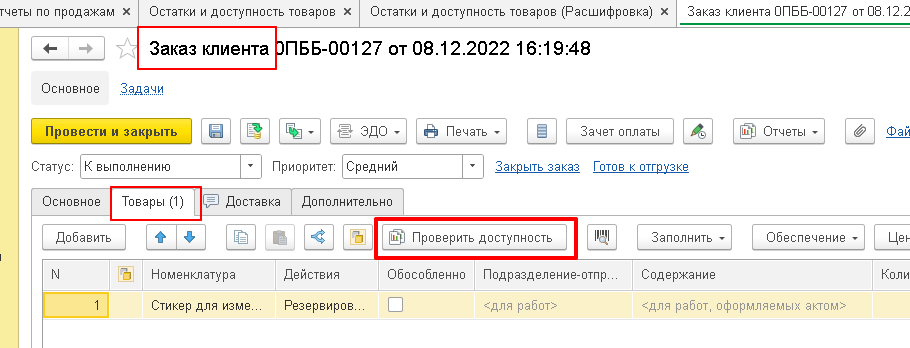 Необходимо добавить столбцы:Фасовка (Ед.изм) – в столбце будет отображаться информация о упаковке товараВ наличии упаковка (Ед.изм) – в столбце будет отображаться количество из реквизита «Упаковка» регистра накопления «Товары к отгрузке». Товар в упаковке на складеВ резерве упаковка (Ед.Изм) - в столбце будет отображаться зарезервированное количество упаковок. Реквизит является расчётным и считается по формуле«В резерве» разделить на «Числитель» (На скрине ниже)Доступно упаковка (Ед.изм) – Рассчитывается по формулеВ наличии упаковка (ЕД.изм) минус В резерве упаковка (ЕД.изм)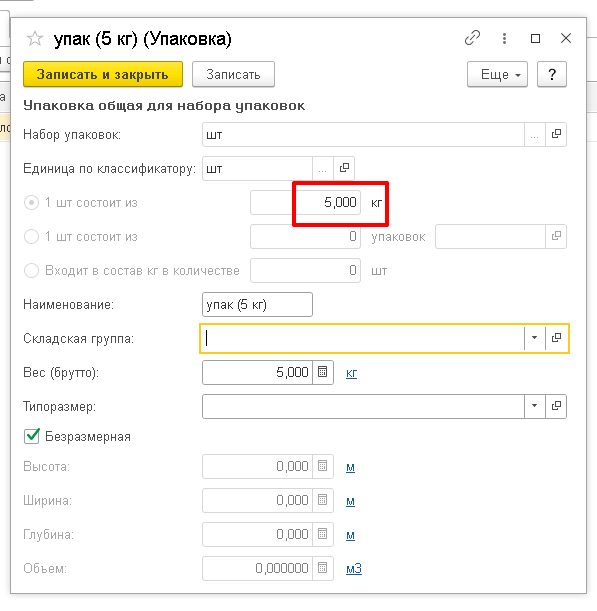 